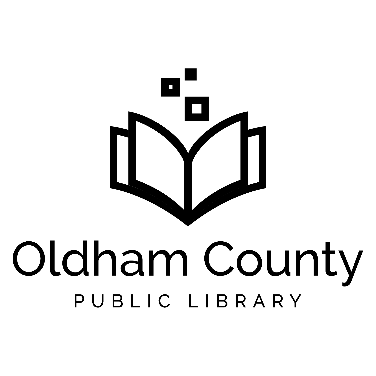 Regular Meeting of the Library Board of TrusteesVia Zoom6:00 pm, December 17, 2020AGENDACall to Order:AttendanceReview Agenda for additions or changesConsent Agenda:  Approval of the minutes from the regular meeting of November 19, 2020Approval of the Financial Reports & Payment Vouchers for November 2020Director’s Report:Gift for Virginia BrownNew BusinessSelection of architects to invite to present to Board  Resolution for Director decision-making related to due diligence Property acquisition discussion re: Crestwood- Closed Session- KRS 61.810, Sec. 1, (b)Unfinished BusinessFY20/21 staff salary adjustmentsFT position in Technical ServicesGoshen updates- full appraisal?, environmental and soil testing                                 Communications AdjournNext special called meeting: Tuesday, January 5, 9 a.m.Next regular meeting:  Thursday, January 21, 2021 6:00 p.m. 